Average net wage in April 821 КМThe highest average net wage was that in the section Financial and insurance activities  1,439 КМ, while the lowest one was that in the section Accommodation and food service activities 547 КМAverage monthly net wage of employed persons in Republika Srpska paid in April 2017 was 821 КМ, while average monthly gross wage was 1,317 КМ. Compared to April 2016, average net wage paid in April 2017 was really 2.0% lower, while compared to March 2017 it was really 0.3% higher. In April 2017, the highest average wage, by section of economic activities, was paid in the section Financial and insurance activities and it amounted to 1,439 KM. On the other hand, the lowest average net wage in April 2017 was the one paid in the section Accommodation and food service activities 547 KM. In April 2017, compared to March 2017, a nominal increase in net wages was recorded in the sections Real estate activities 12.5%, Financial and insurance activities 10.2% and Agriculture, forestry and fishing 2.6%.A decrease in nominal wages was recorded in the sections Professional, scientific and technical activities 10.2%, Education 6.4% and Human health and social work activities 3.7%.     		                 км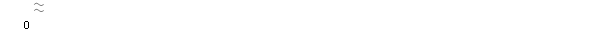 Graph 1. Average net wages of employed persons by monthMonthly inflation -1.1% in April 2017Annual inflation (April 2017/April 2016) 0.8%Prices of products and services for personal consumption in Republika Srpska, measured with the consumer price index, in April 2017, compared to the previous month, were on the average 1.1% lower, while they were 0.8% higher at the annual level.Of the 12 main divisions of products and services, an increase in prices was recorded in three divisions, a decrease was recorded in five divisions, while prices in four divisions remained on the average at the same level. The highest increase in prices in April was recorded in the division Food and non-alcoholic beverages (0.5%), due to higher purchase prices in the groups fruit by 7.8%, vegetables by 2.7%, fish by 0.9% and bread and cereals by 0.1%. Higher prices were also recorded in the division Health care (0.4%), due to new purchase prices in the group pharmaceutical products and equipment by 1.0%, as well as in the division Transport (0.1%), due to slight corrections of purchase prices of fuels and lubricants by 0.3%. In the divisions Alcoholic beverages and tobacco, Communication, Education, and Restaurants and hotels prices remained on the average at the same level.The highest decrease in prices in April was recorded in the division Housing (9.8%), as a result of the electricity billing at lower (summer) prices. A decrease in prices was also recorded in the division Furnishing and other equipment (0.4%), due to discounts in the group household cleaning and maintenance products by 1.8% and in the group large household appliances by 0.4%. Lower prices in April were also recorded in the divisions Recreation and culture (0.3%), Clothing and footwear (0.2%) and Other goods and services (0.1%). Graph 2. Monthly and annual inflationWorking-day adjusted industrial production (April 2017/April 2016) increased by 11.8%Seasonally adjusted industrial production (April 2017/March 2017) increased by 5.3%Number of employees in industry (April 2017/April 2016) increased by 4.0%Working-day adjusted industrial production in April 2017, compared to the same month of 2016, increased by 11.8%. In the section Manufacturing an increase by 14.9% was recorded, in the section Mining and quarrying an increase by 7.7% and in the section Electricity, gas, steam and air-conditioning supply an increase by 5.9%. By main industrial group, based on economic purpose of products, working day-adjusted production of energy in April 2017, compared to April 2016, was 21.6% higher, production of capital goods was 8.6% higher, production of intermediate goods was 5.6% higher and production of consumer non-durables was 5.5% higher, while production of consumer durables was 12.9% lower.Seasonally adjusted industrial production in April 2017, compared to March 2017, increased by 5.3%. During the same period, in the section Manufacturing an increase by 11.5% was recorded and in the section Electricity, gas, steam and air-conditioning supply an increase by 1.6%, while a decrease by 11.4% was recorded in the section Mining and quarrying. By main industrial group, based on economic purpose of products, seasonally adjusted production of capital goods in April 2017, compared to March 2017, was 2.1% lower, production of consumer durables was 3.0% lower and production of intermediate goods was 9.6% lower, while production of energy was 10.2% higher and production of consumer non-durables was 5.6% higher. Number of employees in industry in April 2017, compared to the same month of the previous year, was 4.0% higher. Compared to the average monthly number of employed persons in 2016 it was 3.0% higher and compared to March 2017 it was 0.4% higher. Number of employees in industry in the period January – April 2017, compared to the same period of the previous year, was 3.8% higher. During the same period, in the section Manufacturing an increase by 3.9% was recorded, in the section Mining and quarrying an increase by 3.7% and in the section Electricity, gas, steam and air-conditioning supply an increase by 2.8%.Graph 3. Indices of industrial production, April 2013 – April 2017 (2010=100)Coverage of import with export (in the period January-April 2017) 72.0% In April 2017, the value of export was 268 million КМ and the value of import was 442 million КМ.In the total external trade of Republika Srpska in April of the current year, the percentage of coverage of import with export was 60.6%. The percentage of coverage of import with export for the period January – April 2017 was 72.0%.In the period January – April 2017, the value of export was one billion and 47 million KM, which represented an increase by 21.2% compared to the same period of the previous year. During the same period, the value of import was 1 billion and 453 million KM, which represented an increase by 9.0% compared to the same period of the previous year.In terms of the geographical distribution of external trade of Republika Srpska, in the period January – April 2017, the highest value of export was that of export to Italy, with 170 million KM or 16.2%, followed by Croatia, with 141 million KM or 13.5% of the total realised export. During the same period, the highest value of import was that of import form Serbia, with 248 million KM or 17.1%, followed by Italy, with 174 million KM or 12.0% of the total realised import.By group of products, in the period January – April 2017, the highest share in export was that of electricity, with the total value of 80 million KM, which was 7.6% of the total export, while the highest share in import was that of petroleum and oils obtained from bituminous minerals (crude), with the total value of 155 million KM, which was 10.7% of the total importGraph 4. Export and import by month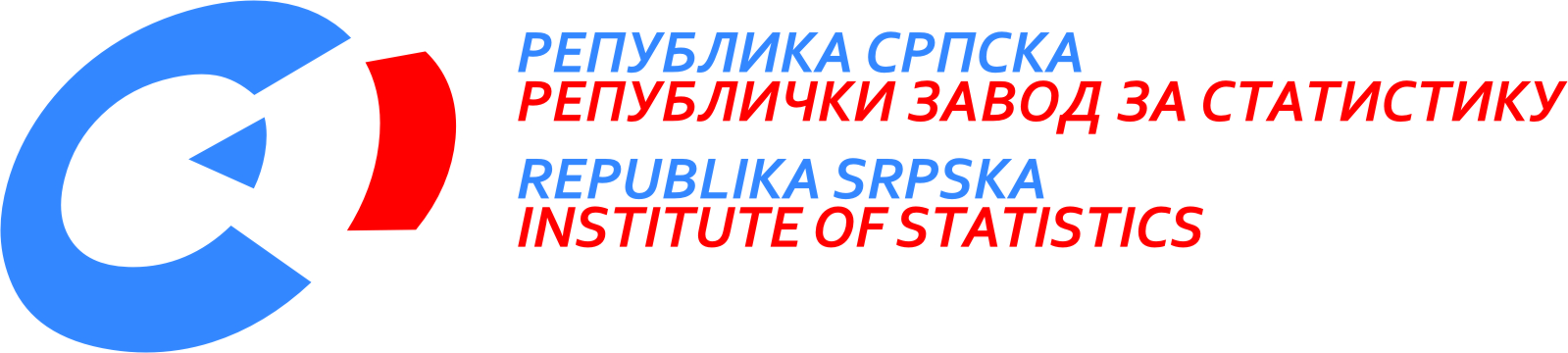            22 May 2017, No. 134/17 PRESS RELEASE May 2017DATA PREPARED BY: Labour statisticsBiljana Glušac biljana.glusac@rzs.rs.ba Prices statisticsBiljana Tešić biljana.tesic@rzs.rs.baIndustry and mining statisticsMirjana Bandurmirjana.bandur@rzs.rs.baExternal trade statisticsSanja Stojčević Uvalić, MScsanja.stojcevic@rzs.rs.baSYMBOLS - average¹ - estimateThe Release prepared by the Publications DivisionVladan Sibinović, Head of the Division and Editor in ChiefPublished by the Republlika Srpska Institute of Statistics ,Republika Srpska, Banja Luka, Veljka Mlađenovića 12dRadmila Čičković, PhD, Director General of the InstituteThe Release is published online at: www.rzs.rs.batelephone +387 51 332 700; E-mail: stat@rzs.rs.baData may be used provided the source is acknowledged